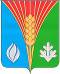 СОВЕТ ДЕПУТАТОВМуниципального образования Андреевский сельсоветКурманаевского района Оренбургской области(второго созыва)РЕШЕНИЕ          26 августа 2021                              с. Андреевка                                           №112О внесении изменений и дополнений в решение Совета депутатов №92 от 24.12.2020 «О бюджете муниципального образования Андреевский сельсовет на 2021 год и плановый период 2022-2023 годов»На основании ст. 12, ст. 132 Конституции РФ, ст. 9 Бюджетного кодекса РФ, ст. 35 Федерального закона № 131-ФЗ от 6 октября 2003 г. «Об общих принципах организации местного самоуправления в Российской Федерации», в соответствии со ст.  42 Устава муниципального образования Андреевский сельсовет Курманаевского района, Положения о бюджетном процессе в муниципальном образовании Андреевский сельсовет, утвержденного решением Совета депутатов муниципального образования Андреевский сельсовет Курманаевского района Оренбургской области от 16октября 2019 года № 45, Совет депутатов РЕШИЛ:1. Внести в решение Совета депутатов №92 от 24.12.2020«О бюджете муниципального образования Андреевский сельсовет на 2021 год и плановый период 2022-2023 годов» следующие изменения:            1.1 Подпункт 1 части 1 статьи 1 изложить в новой редакции:Прогнозируемый общий объем доходов   - 8691,647 тыс. рублей            1.2.  Подпункт 2 части 1 статьи 1 изложить в новой редакции                Общий объем расходов – 9241,848 тыс.рублей1.2 Приложение 2,3,4,5,6 изложить в новой редакции согласно приложениям 1, 2, 3, 4, 5.             2. Направить  данное решение для подписания главы муниципального образования Андреевский сельсовет Курманаевского района   Алимкиной Л.Г.     3. Контроль за исполнением  решения  возложить  на постоянную комиссию  по вопросам  бюджетной, налоговой, финансовой  политики, собственности и экономическим  вопросам  (председатель Долматова О.Г.).             4. Настоящее Решение  вступает в после  его официального         опубликования в местном печатном органе «Вестник».Председатель  Совета депутатов муниципального образованияАндреевский сельсовет                                                                  О.Г. ДолматоваГлава муниципального образования                                              Л.Г. АлимкинаРазослано: в дело, прокурору, Счетной палате.Приложение № 1к решению Совета депутатов муниципального образования Андреевский сельсоветот 26.08.2021 №112   Поступление доходов в местный бюджет по кодам видов доходов, подвидов доходов, классификации  операций сектора государственного управления, относящихся к доходам бюджета на 2021 год и на плановый период 2022 и 2023 годов.(в тыс.руб.)Приложение № 2к решению Совета депутатов муниципального образования Андреевский сельсоветот  26.08.2021 №112      Распределение бюджетных ассигнований бюджета поселения по разделам и подразделам классификации расходов бюджета на 2021год и на плановый период 2022 и 2023 годы(в тыс.руб.)Приложение № 3к решению Совета депутатов муниципального образования Андреевский сельсоветот 26.08.2021 №112Распределение бюджетных ассигнований бюджета поселения по разделам, подразделам, целевым статьям (муниципальным  программам и непрограммным направлениям деятельности), группам и подгруппам видов расходов классификации расходов на 2021 год и на плановый период 2022 и 2023 годов(в тыс.руб.)Приложение № 4к решению Совета депутатов муниципального образования Андреевский сельсоветот 26.08.2021 №112Распределение бюджетных ассигнований  бюджета  поселения по  целевым статьям (муниципальным программам Андреевского сельсовета и не программным  направлениям деятельности), разделам , подразделам группам и подгруппам видов расходов классификации расходов на 2021 и плановый период 2022-2023 годовруб.Приложение № 5к решению Совета депутатов муниципального образования Андреевский сельсоветот 26.08.2021 №112Распределение бюджетных ассигнований бюджета поселения по целевым статьям, разделам, подразделам, видам расходов классификации расходов на 2021 год и на плановый период 2022-2023 годовПриложение № 6к решению Совета депутатов муниципального образования Андреевский сельсоветот 26.08.2021 №112 Источники внутреннего финансирования дефицита бюджета поселения на 2021 год и плановый период 2022 -2023 гг.(в тыс.руб.)Код бюджетной классификации Российской ФедерацииНаименование групп, подгрупп, статей, подстатей, элементов, программ (подпрограмм), кодов экономической классификации доходовГодыГодыГодыКод бюджетной классификации Российской ФедерацииНаименование групп, подгрупп, статей, подстатей, элементов, программ (подпрограмм), кодов экономической классификации доходовГодыГодыГодыКод бюджетной классификации Российской ФедерацииНаименование групп, подгрупп, статей, подстатей, элементов, программ (подпрограмм), кодов экономической классификации доходов2021202220231 00 00000 00 0000 000НАЛОГОВЫЕ И НЕНАЛОГОВЫЕ ДОХОДЫ4080,004232,804230,801 01 00000 00 0000 000НАЛОГИ НА ПРИБЫЛЬ, ДОХОДЫ 1971,002152,002149,001 01 02000 01 0000 110Налог на доходы физических лиц1971,002152,002149,001 01 02010 01 0000 110Налог на доходы физических лиц с доходов, источником которых является налоговый агент, за исключением доходов, в отношении которых исчисление и уплата налога осуществляются в соответствии со статьями 227, 227.1 и 228 Налогового кодекса Российской Федерации1943,002123,002118,001 01 02020 01 0000 110Налог на доходы физических лиц с доходов, полученных от осуществления деятельности физическими лицами, зарегистрированными в качестве индивидуальных предпринимателей, нотариусов, занимающихся частной практикой, адвокатов, учредивших адвокатские кабинеты, и других лиц, занимающихся частной практикой в соответствии со статьей 227 Налогового кодекса Российской Федерации13,0013,0014,001 01 02030 01 0000110Налог на доходы физических лиц с доходов, полученных физическими лицами в соответствии со статьей 228 Налогового кодекса Российской Федерации15,0016,0017,001 03 00000 00 0000 000Налоги на товары (работы, услуги), реализуемые на территории Российской Федерации1703,0101006,201046,411 03 02000 01 0000 110Акцизы по подакцизным товарам (продукции), производимым на территории Российской Федерации1703,0101006,21046,411 03 02230 01 0000 110Доходы от уплаты акцизов на дизельное топливо, зачисляемые в бюджеты субъектов Российской Федерации447,23462,57484,471 03 02240 01 0000 110Доходы от уплаты акцизов на моторные масла для дизельных и (или) карбюраторных (инжекторных) двигателей, зачисляемые в консолидированные бюджеты субъектов Российской Федерации2,552,6102,711 03 02250 01 0000 110Доходы от уплаты акцизов на автомобильный бензин, производимый на территории Российской Федерации, зачисляемые в консолидированные бюджеты субъектов Российской Федерации588,3606,91633,611 03 02260 01 0000 110Доходы от уплаты акцизов на прямогонный бензин, производимый на территории Российской Федерации, зачисляемые в консолидированные бюджеты субъектов Российской Федерации-64,07-65,89-74,3801311715030100013150Инициативные платежи, зачисляемые в бюджеты сельских поселений (средства поступающие на ремонт дорог)132,50,000,001320229999100000150"Реализация инициативных проектов596,50,000,00 105 00000 00 0000 000НАЛОГИ НА СОВОКУПНЫЙ ДОХОД89,0091,0096,00 105 03000 00 0000 000Единый сельскохозяйственный налог89,0091,0096,00 105 03010 01 1000 110Единый сельскохозяйственный налог89,0091,0096,001 06 00000 00 0000 000НАЛОГИ НА ИМУЩЕСТВО   1140,001122,001118,001 06 01000 00 0000 110Налог на имущество физических лиц 102,00112,00124,001 06 01030 10 1000 110 Налог на имущество физических лиц, взимаемый по ставкам, применяемым к объектам налогообложения, расположенным в границах поселения             102,00112,00124,001 06 06000 00 0000 000Земельный налог1038,001010,00994,001 06 06033 10 0000 110Земельный налог с организаций, обладающих земельным участком, расположенным в границах сельских поселений243,0268,0305,01 06 06043 10 0000 110Земельный налог, с физических лиц, обладающих земельным участком, расположенным в границах сельских поселений.795,00742,00689,001 08 00000 00 0000 000ГОСУДАРСТВЕННАЯ ПОШЛИНА18,005,805,801 08 04020 01 1000 110Государственная пошлина за совершение нотариальных действий должностными лицами органов местного самоуправления, уполномоченными в соответствии с законодательными актами Российской Федерации на совершение нотариальных действий18,005,805,801 11 00000 00 0000 000ДОХОДЫ ОТ ИСПОЛЬЗОВАНИЯ ИМУЩЕСТВ, НАХОДЯЩЕГОСЯ В ГОСУДАРСТВЕННОЙ И МУНИЦИПАЛЬНОЙ СОБСТВЕННОСТИ20855,000,000,001 11 05000 00 0000 120Доходы, получаемые в виде арендной либо иной платы за передачу в возмездное пользование государственного и муниципального имущества(за исключением имущества бюджетных и автономных учреждений,  а так же имущества государственных  и муниципальных предприятий, в том числе казенных)20855,000,000,001 11 05020 00 0000 120Доходы, получаемые в виде арендной платы за земли после разграничения государственной собственности на землю , а так же средства от продажи права на заключение договоров аренды указанных земельных участков (за исключеним земельных  участков бюджетных и автономных учреждений)20855,00 0,000,001 11 05025 10 0000 120Доходы, получаемые в виде арендной платы,  а так же средства от продажи права на заключение договоров аренды на земли, находящиеся в собственности сельских поселений (за исключением земельных участков муниципальных  бюджетных и автономных учреждений)20855,000,000,002 00 00000 00 0000 000БЕЗВОЗМЕЗДНЫЕ ПОСТУПЛЕНИЯ3749,7823208,5783072,0042 02 00000 00 0000 000БЕЗВОЗМЕЗДНЫЕ ПОСТУПЛЕНИЯ ОТ ДРУГИХ БЮДЖЕТОВ БЮДЖЕТНОЙ СИСТЕМЫ РОССИЙСКОЙ ФЕДЕРАЦИИ3647,8003208,5783072,0042 02 10000 00 0000 150Дотации бюджетам бюджетной системы Российской Федерации3636,803094,452953,882 02 15001 00 0000 150Дотации на выравнивание бюджетной обеспеченности11,0211,1011,012 02 15001 10 0000 150Дотации бюджетам сельских поселений на выравнивание бюджетной обеспеченности11,0211,1011,012 02 30000 00 0000 150Субвенции бюджетам бюджетной системы Российской Федерации101,962103,028107,1142 02 35118 00 0000 150Субвенции бюджетам на осуществление первичного воинского учета на территориях, где отсутствуют военные комиссариаты101,962103,028107,1142 02 35118 10 0000 150Субвенции бюджетам сельских поселений на осуществление первичного воинского учета на территориях, где отсутствуют военные комиссариаты101,962103,028107,114ИТОГО:ИТОГО:8691,6477585,5787487,214НаименованиеРЗПР2021 год2022 год2023 год123456ОБЩЕГОСУДАРСТВЕННЫЕ ВОПРОСЫ01003011,1002827,6412651,316Функционирование высшего должностного лица субъекта Российской Федерации и муниципального образования0102752,000752,000752,000Функционирование Правительства Российской Федерации, высших исполнительных органов государственной власти субъектов Российской Федерации, местных администраций01042200,0002016,5411840,216Обеспечение деятельности финансовых, налоговых и таможенных органов, и органов финансового (финансово-бюджетного) надзора010659,10059,10059,100НАЦИОНАЛЬНАЯ ОБОРОНА0200101,962103,028107,114Мобилизационная и вневойсковая подготовка0203101,962103,028107,114НАЦИОНАЛЬНАЯ БЕЗОПАСНОСТЬ И ПРАВООХРАНИТЕЛЬНАЯ ДЕЯТЕЛЬНОСТЬ0300179,516303,534303,532Профилактика и устранение последствий распространения коронавирусной инфекции03103,00,000,00Обеспечение пожарной безопасности0310190,516303,534303,532НАЦИОНАЛЬНАЯ ЭКОНОМИКА04001860,0661006,201046,41Дорожное хозяйство (дорожные фонды)04091860,0661006,201046,41ЖИЛИЩНО-КОММУНАЛЬНОЕ ХОЗЯЙСТВО05001029,016200,000200,000Коммунальное хозяйство0502362,016 0,00,0 Благоустройство0503667,00200,000200,000КУЛЬТУРА, КИНЕМАТОГРАФИЯ08002898,0092809,9332661,658Культура08012898,0092809,9332661,658СОЦИАЛЬНАЯ ПОЛИТИКА1000128,179128,179128,179Пенсионное обеспечение1001128,179128,179128,179ФИЗИЧЕСКАЯ КУЛЬТУРА И СПОРТ110020,00020,00020,000Физическая культура110120,00020,00020,000Условно утвержденные расходы9900187,063369,005Условно утвержденные расходы9999187,063369,005ИТОГО:9241,8487585,5787487,214НаименованиеКодыведомственной классификацииКодыведомственной классификацииКодыведомственной классификацииКодыведомственной классификацииГодыГодыГодыНаименованиеразделподразделцелевая статьявид расхода20212022 2023 12345678ОБЩЕГОСУДАРСТВЕННЫЕ ВОПРОСЫ010000000000000003 011 100,0002 827 641,0002 651316,000Функционирование высшего должностного лица субъекта Российской Федерации и муниципального образования01020000000000000752 000,00752 000,00752 000,00Муниципальная программа "Устойчивое развитие территории муниципального образования Андреевский сельсовет Курманаевского района Оренбургской области на 2019-2024 годы"01025100000000000752 000,00752 000,00752 000,00Подпрограмма 4 "Организация деятельности муниципального образования Андреевский сельсовет на решение вопросов местного значения иные мероприятия в области муниципального управления на 2019-2024 годы"01025140000000000752 000,00752 000,00752 000,00Основное мероприятие "Обеспечение функций аппарата администрации муниципального образования Андреевский сельсовет"01025140100000000752 000,00752 000,00752 000,00Расходы на содержание главы муниципального образования01025140110010000752 000,00752 000,00752 000,00Расходы на выплаты персоналу государственных (муниципальных) органов01025140110010120752 000,00752 000,00752 000,00Функционирование Правительства Российской Федерации, высших исполнительных органов государственной власти субъектов Российской Федерации, местных администраций010400000000000002 200 000,0002 016 541,0001 840216,000Муниципальная программа "Устойчивое развитие территории муниципального образования Андреевский сельсовет Курманаевского района Оренбургской области на 2019-2024 годы"010451000000000002 200000,0002 016541,0001 840 000,000Подпрограмма 4 "Организация деятельности муниципального образования Андреевский сельсовет на решение вопросов местного значения иные мероприятия в области муниципального управления на 2019-2024 годы"010451400000000002 200000,002 016 541,0001 840216 ,000Основное мероприятие "Обеспечение функций аппарата администрации муниципального образования Андреевский сельсовет"010451401000000002 122000,0001 938541,0001 762216,000Обеспечение функций аппарата администрации муниципального образования Андреевский сельсовет010451401100200002 122000,0001 998541,0001 762216,000Расходы на выплаты персоналу государственных (муниципальных) органов010451401100201201128 000,001 128000,001 128000,00Иные закупки товаров, работ и услуг для обеспечения государственных (муниципальных) нужд01045140110020240990,500807 041,00807 041,00Уплата налогов, сборов и иных платежей010451401100208504800,003500,003500,00Основное мероприятие "Организация и осуществление мероприятий по гражданской обороне, защите населения и территории поселения от чрезвычайных ситуаций природного и техногенного характера. Создание условий для развития малого предпринимательства. Создание условий для предоставления транспортных услуг населению и организация транспортного обслуживания населения в границах поселения"0104514030000000078 000,0078 000,0078 000,00Передаваемые полномочия на организацию мероприятий по предоставлению услуг транспорта, связи. торговли на территории поселения0104514031002000078 000,0078 000,0078 000,00Иные межбюджетные трансферты0104514031002054078 000,0078 000,0078 000,00Обеспечение деятельности финансовых, налоговых и таможенных органов, и органов финансового (финансово-бюджетного) надзора0106000000000000059 100,0059 100,0059 100,00Муниципальная программа "Устойчивое развитие территории муниципального образования Андреевский сельсовет Курманаевского района Оренбургской области на 2019-2024 годы"0106510000000000022 000,0022 000,0022 000,00Подпрограмма 4 "Организация деятельности муниципального образования Андреевский сельсовет на решение вопросов местного значения иные мероприятия в области муниципального управления на 2019-2024 годы"0106514000000000022 000,0022 000,0022 000,00Основное мероприятие "Исполнение, формирование бюджета поселения и контроль за исполнением данного бюджета"0106514020000000022 000,0022 000,0022 000,00Передаваемые полномочия на обеспечение мероприятий по формированию бюджета поселения0106514021002000022 000,0022 000,0022 000,00Иные межбюджетные трансферты0106514021002054022 000,0022 000,0022 000,00Непрограммные мероприятия0106770000000000037 100,0037 100,0037 100,00Руководство и управление в сфере установленных функций органов муниципальной власти Курманаевского района0106771000000000037 100,0037 100,0037 100,00Центральный аппарат0106771001002000037 100,0037 100,0037 100,00Иные межбюджетные трансферты0106771001002054037 100,0037 100,0037 100,00НАЦИОНАЛЬНАЯ ОБОРОНА02000000000000000101 962,00103 028,00107 114,00Мобилизационная и вневойсковая подготовка02030000000000000101 962,00103 028,00107 114,00Муниципальная программа "Устойчивое развитие территории муниципального образования Андреевский сельсовет Курманаевского района Оренбургской области на 2019-2024 годы"02035100000000000101 962,00103 028,00107 114,00Подпрограмма 9 "Мобилизационная и вневойсковая подготовка на территории муниципального образования Андреевский сельсовет на 2019-2024 годы"02035190000000000101 962,00103 028,00107 114,00Мероприятие № 1 "Финансовое обеспечение исполнения органом местного самоуправления полномочий по первичному воинскому учету на территориях, где отсутствуют военные комиссариаты"02035190100000000101 962,00103 028,00107 114,00Финансовое обеспечение расходов на осуществление первичного воинского учета на территориях, где отсутствуют военные комиссариаты02035190151180000101 962,00103 028,00107 114,00Расходы на выплаты персоналу государственных (муниципальных) органов02035190151180120101 962,00103 028,00107 114,00НАЦИОНАЛЬНАЯ БЕЗОПАСНОСТЬ И ПРАВООХРАНИТЕЛЬНАЯ ДЕЯТЕЛЬНОСТЬ03000000000000000193 516,00303 534,000303 532,00Обеспечение пожарной безопасности03100000000000000190,516303 534,00303 532,00Муниципальная программа "Устойчивое развитие территории муниципального образования Андреевский сельсовет Курманаевского района Оренбургской области на 2019-2024 годы"03105100000000000190,516303 534,00303 532,00Подпрограмма 5 "Обеспечение пожарной безопасности на территории МО Андреевский сельсовет на 2019-2024 годы"03105150000000000190,516303 534,00303 532,00Основное мероприятие "Содержание личного состава ДПК"03105150100000000190,516303 534,00303 532,00Обеспечение мер пожарной безопасности в границах населенных пунктов03105150192470000190,516303 534,00303 532,00Иные закупки товаров, работ и услуг для обеспечения государственных (муниципальных) нужд03105150192470240190,516303 534,00303 532,00Непрограммные мероприятия031077000000000003000,000,000,00Прочие непрограммные мероприятия031077400000000003000,000,000,00Профилактика и устранение последствий распространения коронавирусной инфекции031077400965210003000,000,000,00Иные закупки товаров, работ и услуг для обеспечения государственных (муниципальных) нужд031077400965212403000,000,000,00НАЦИОНАЛЬНАЯ ЭКОНОМИКА040000000000000001860,0661006 200,001 046410,00Дорожное хозяйство (дорожные фонды)040900000000000001860,0661 006200,001 046410,00Муниципальная программа "Устойчивое развитие территории муниципального образования Андреевский сельсовет Курманаевского района Оренбургской области на 2019-2024 годы"040951000000000001860,0661 006200,001 046410,00Подпрограмма № 1 "Развитие дорожного хозяйства муниципального образования Андреевский сельсовет"040951100000000001860,0661 006200,001 046410,00Основное мероприятие "Содержание дорог общего пользования муниципального значения"040951102000000001860,0661 006200,001 046410,00Финансирование расходов на содержание дорог общего пользования040951102907500001860,0661 006200,001 046410,00Иные закупки товаров, работ и услуг для обеспечения государственных (муниципальных) нужд040951102907502401860,0661 006200,001 046410,00ЖИЛИЩНО-КОММУНАЛЬНОЕ ХОЗЯЙСТВО050000000000000001029 016,00200 000,00200 000,00Коммунальное хозяйство05020000000000000362 016,000,000,00Муниципальная программа "Устойчивое развитие территории муниципального образования Андреевский сельсовет Курманаевского района Оренбургской области на 2019-2024 годы"05025100000000000362 016,000,000,00Подпрограмма 2 "Модернизация жилищно-коммунального хозяйства и благоустройство территории муниципального образования Андреевский сельсовет на 2019-2024 годы"05025120000000000362 016,000,000,00Основное мероприятие "Содержание и ремонт объектов коммунальной инфраструктуры"05025120300000000362 016,000,000,00Мероприятия по модернизации объектов коммунальной инфраструктуры муниципальной собственности05025120395080000362 016,000,000,00Иные закупки товаров, работ и услуг для обеспечения государственных (муниципальных) нужд05025120395080240362 016,000,000,00Благоустройство05030000000000000667 000,00200 000,00200 000,00Муниципальная программа "Устойчивое развитие территории муниципального образования Андреевский сельсовет Курманаевского района Оренбургской области на 2019-2024 годы"05035100000000000667 000,00200 000,00200 000,00Подпрограмма 2 "Модернизация жилищно-коммунального хозяйства и благоустройство территории муниципального образования Андреевский сельсовет на 2019-2024 годы"05035120000000000667 000,00200 000,00200 000,00Основное мероприятие "Озеленение территории поселения. Мероприятия по благоустройству, очистке кладбища. Прочие мероприятия по благоустройству поселения."05035120200000000667 000,00200 000,00200 000,00Благоустройство - организация и содержание мест захоронения0503512029640000035 000,0030 000,0030 000,00Иные закупки товаров, работ и услуг для обеспечения государственных (муниципальных) нужд0503512029640024035 000,0030 000,0030 000,00Благоустройство - прочие мероприятия по благоустройству поселения05035120296500000632 000,00170 000,00170 000,00Иные закупки товаров, работ и услуг для обеспечения государственных (муниципальных) нужд05035120296500240632 000,00170 000,00170 000,00КУЛЬТУРА, КИНЕМАТОГРАФИЯ0800000000000000028980092809 933,002661658,00Культура080100000000000002898009 2809933,002661 658,00Муниципальная программа "Устойчивое развитие территории муниципального образования Андреевский сельсовет Курманаевского района Оренбургской области на 2019-2024 годы"0801510000000000028980092809933,002661 658,00Подпрограмма 6 "Развитие культуры на территории МО Андреевский сельсовет на 2019-2024 годы"0801516000000000028980092 813 537,002661 658,00Основное мероприятие "Организация культурно-досуговой деятельности"080151601000000002 329 009,002 240933,002 092658,00Финансирование расходов на организацию досуга и обеспечение жителей поселения услугами культуры080151601744000002 329009,002 240933,002 092658,00Иные закупки товаров, работ и услуг для обеспечения государственных (муниципальных) нужд080151601744002401 092000,001 092000,001 092 000,00Иные межбюджетные трансферты080151601744005401 092 000,001 092 000,001 092 000,00Основное мероприятие "Развитие библиотечного обслуживания населения"08015160200000000569 000,00569 000,00569 000,00Обеспечение деятельности по библиотечному обслуживанию08015160274420000569 000,00569 000,00569 000,00Иные межбюджетные трансферты08015160274420540569 000,00569 000,00569 000,00СОЦИАЛЬНАЯ ПОЛИТИКА10000000000000000128 179,00128 179,00128 179,00Пенсионное обеспечение10010000000000000128 179,00128 179,00128 179,00Муниципальная программа "Устойчивое развитие территории муниципального образования Андреевский сельсовет Курманаевского района Оренбургской области на 2019-2024 годы"10015100000000000128 179,00128 179,00128 179,00Подпрограмма 8 "Пенсионное обеспечение лиц, замещавших муниципальные должности и должности муниципальной службы в администрации Андреевский сельсовет на 2019-2024 годы"10015180000000000128 179,00128 179,00128 179,00Мероприятие 2 "Выплата государственной пенсии за выслугу лет лицам, замещавшим муниципальные должности и должности муниципальной службы, путем перечисления денежных средств на счета получателей в кредитных учреждениях"10015180200000000128 179,00128 179,00128 179,00Пенсия за выслугу лет муниципальным служащим администрации МО Андреевский сельсовет10015180220580000128 179,00128 179,00128 179,00Публичные нормативные социальные выплаты гражданам10015180220580310128 179,00128 179,00128 179,00ФИЗИЧЕСКАЯ КУЛЬТУРА И СПОРТ1100000000000000020 000,0020 000,0020 000,00Физическая культура1101000000000000020 000,0020 000,0020 000,00Муниципальная программа "Устойчивое развитие территории муниципального образования Андреевский сельсовет Курманаевского района Оренбургской области на 2019-2024 годы"1101510000000000020 000,0020 000,0020 000,00Подпрограмма № 7 "Развитие физической культуры и спорта в муниципальном образовании Андреевский сельсовет на 2019-2024 г"1101517000000000020 000,0020 000,0020 000,00Основное мероприятие "Создание условий для сохранения и укрепления здоровья жителей МО Андреевский сельсовет путем популяризации массового спорта, приобщения различных слоев населения к знаниям физической культуры и спорта"1101517010000000020 000,0020 000,0020 000,00Создание условий для развития физкультуры и спорта1101517019297000020 000,0020 000,0020 000,00Иные закупки товаров, работ и услуг для обеспечения государственных (муниципальных) нужд1101517019297024020 000,0020 000,0020 000,00Условно утвержденные расходы990000000000000000,00187 063,00369 005,00Условно утвержденные расходы999900000000000000,00187063,00369 005,00ИТОГО:9241848,007585578,007487214,00НаименованиеКодыведомственной классификацииКодыведомственной классификацииКодыведомственной классификацииКодыведомственной классификацииГодыГодыГодыНаименованиеразделподразделцелевая статьявид расхода2021 20222023 12345678Программный бюджет Администрации МО Андреевский сельсовет Курманаевского района Оренбургской области8001692,07404278,07265704,0ОБЩЕГОСУДАРСТВЕННЫЕ ВОПРОСЫ010000000000000003 011 100,002 827641,002 651316,00Функционирование высшего должностного лица субъекта Российской Федерации и муниципального образования01020000000000000752 000,00752 000,00752 000,00Муниципальная программа "Устойчивое развитие территории муниципального образования Андреевский сельсовет Курманаевского района Оренбургской области на 2019-2024 годы"01025100000000000752 000,00752 000,00752 000,00Подпрограмма 4 "Организация деятельности муниципального образования Андреевский сельсовет на решение вопросов местного значения иные мероприятия в области муниципального управления на 2019-2024 годы"01025140000000000752 000,00752 000,00752 000,00Основное мероприятие "Обеспечение функций аппарата администрации муниципального образования Андреевский сельсовет"01025140100000000752 000,00752 000,00752 000,00Расходы на содержание главы муниципального образования01025140110010000752 000,00752 000,00752 000,00Расходы на выплаты персоналу государственных (муниципальных) органов01025140110010120752 000,00752 000,00752 000,00Функционирование Правительства Российской Федерации, высших исполнительных органов государственной власти субъектов Российской Федерации, местных администраций010400000000000002 200000,002 016541,001 840216,00Муниципальная программа "Устойчивое развитие территории муниципального образования Андреевский сельсовет Курманаевского района Оренбургской области на 2019-2024 годы"010451000000000002 200000,002 016541,001 840216,00Подпрограмма 4 "Организация деятельности муниципального образования Андреевский сельсовет на решение вопросов местного значения иные мероприятия в области муниципального управления на 2019-2024 годы"010451400000000002 200000,002 016541,001 840216,00Основное мероприятие "Обеспечение функций аппарата администрации муниципального образования Андреевский сельсовет"010451401000000002 122000,001 938541,001 762216,00Обеспечение функций аппарата администрации муниципального образования Андреевский сельсовет010451401100200002 122000,001 938541,001 762216,00Расходы на выплаты персоналу государственных (муниципальных) органов010451401100201201128 000,001 128000,001 128000,00Иные закупки товаров, работ и услуг для обеспечения государственных (муниципальных) нужд01045140110020240990 500,00807 041,00807 041,00Уплата налогов, сборов и иных платежей010451401100208503500,003500,003500,00Основное мероприятие "Организация и осуществление мероприятий по гражданской обороне, защите населения и территории поселения от чрезвычайных ситуаций природного и техногенного характера. Создание условий для развития малого предпринимательства. Создание условий для предоставления транспортных услуг населению и организация транспортного обслуживания населения в границах поселения"0104514030000000078 000,0078 000,0078 000,00Передаваемые полномочия на организацию мероприятий по предоставлению услуг транспорта, связи. торговли на территории поселения0104514031002000078 000,0078 000,0078 000,00Иные межбюджетные трансферты0104514031002054078 000,0078 000,0078 000,00Обеспечение деятельности финансовых, налоговых и таможенных органов, и органов финансового (финансово-бюджетного) надзора0106000000000000059 100,0059 100,0059 100,00Муниципальная программа "Устойчивое развитие территории муниципального образования Андреевский сельсовет Курманаевского района Оренбургской области на 2019-2024 годы"0106510000000000022 000,0022 000,0022 000,00Подпрограмма 4 "Организация деятельности муниципального образования Андреевский сельсовет на решение вопросов местного значения иные мероприятия в области муниципального управления на 2019-2024 годы"0106514000000000022 000,0022 000,0022 000,00Основное мероприятие "Исполнение, формирование бюджета поселения и контроль за исполнением данного бюджета"0106514020000000022 000,0022 000,0022 000,00Передаваемые полномочия на обеспечение мероприятий по формированию бюджета поселения0106514021002000022 000,0022 000,0022 000,00Иные межбюджетные трансферты0106514021002054022 000,0022 000,0022 000,00НАЦИОНАЛЬНАЯ ОБОРОНА02000000000000000101 962,00103 028,00107 114,00Мобилизационная и вневойсковая подготовка02030000000000000101 962,00103 028,00107 114,00Муниципальная программа "Устойчивое развитие территории муниципального образования Андреевский сельсовет Курманаевского района Оренбургской области на 2019-2024 годы"02035100000000000101 962,00103 028,00107 114,00Подпрограмма 9 "Мобилизационная и вневойсковая подготовка на территории муниципального образования Андреевский сельсовет на 2019-2024 годы"02035190000000000101 962,00103 028,00107 114,00Мероприятие № 1 "Финансовое обеспечение исполнения органом местного самоуправления полномочий по первичному воинскому учету на территориях, где отсутствуют военные комиссариаты"02035190100000000101 962,00103 028,00107 114,00Финансовое обеспечение расходов на осуществление первичного воинского учета на территориях, где отсутствуют военные комиссариаты02035190151180000101 962,00103 028,00107 114,00Расходы на выплаты персоналу государственных (муниципальных) органов02035190151180120101 962,00103 028,00107 114,00НАЦИОНАЛЬНАЯ БЕЗОПАСНОСТЬ И ПРАВООХРАНИТЕЛЬНАЯ ДЕЯТЕЛЬНОСТЬ03000000000000000193 516,00303 534,00303 532,00Обеспечение пожарной безопасности03100000000000000190,516303 534,00303 532,00Муниципальная программа "Устойчивое развитие территории муниципального образования Андреевский сельсовет Курманаевского района Оренбургской области на 2019-2024 годы"03105100000000000190,516303 534,00303 532,00Подпрограмма 5 "Обеспечение пожарной безопасности на территории МО Андреевский сельсовет на 2019-2024 годы"03105150000000000190,516303 534,00303 532,00Основное мероприятие "Содержание личного состава ДПК"03105150100000000190,516303 534,00303 532,00Обеспечение мер пожарной безопасности в границах населенных пунктов03105150192470000190,516303 534,00303 532,00Иные закупки товаров, работ и услуг для обеспечения государственных (муниципальных) нужд03105150192470240190,516303 534,00303 532,00Непрограммные мероприятия031077000000000003000,000,000,00Прочие непрограммные мероприятия031077400000000003000,000,000,00Профилактика и устранение последствий распространения коронавирусной инфекции031077400965210003000,000,000,00Иные закупки товаров, работ и услуг для обеспечения государственных (муниципальных) нужд031077400965212403000,000,000,00НАЦИОНАЛЬНАЯ ЭКОНОМИКА040000000000000001860,0661006200,001046410,00Дорожное хозяйство (дорожные фонды)040900000000000001860,0661006200,001046410,00Муниципальная программа "Устойчивое развитие территории муниципального образования Андреевский сельсовет Курманаевского района Оренбургской области на 2019-2024 годы"040951000000000001860,0661006200,001046410,00Подпрограмма № 1 "Развитие дорожного хозяйства муниципального образования Андреевский сельсовет"040951100000000001860,0661006200,001046410,00Основное мероприятие "Содержание дорог общего пользования муниципального значения"040951102000000001860,0661006200,001046410,00Финансирование расходов на содержание дорог общего пользования040951102907500001860,0661006200,001046410,00Иные закупки товаров, работ и услуг для обеспечения государственных (муниципальных) нужд040951102907502401860,0661006200,001046410,000409511П5ЖИЛИЩНО-КОММУНАЛЬНОЕ ХОЗЯЙСТВО050000000000000001029 016,00200 000,00200 000,00Коммунальное хозяйство05020000000000000362 016,000,000,00Муниципальная программа "Устойчивое развитие территории муниципального образования Андреевский сельсовет Курманаевского района Оренбургской области на 2019-2024 годы"05025100000000000362 016,000,000,00Подпрограмма 2 "Модернизация жилищно-коммунального хозяйства и благоустройство территории муниципального образования Андреевский сельсовет на 2019-2024 годы"05025120000000000362 016,000,000,00Основное мероприятие "Содержание и ремонт объектов коммунальной инфраструктуры"05025120300000000362 016,000,000,00Мероприятия по модернизации объектов коммунальной инфраструктуры муниципальной собственности05025120395080000362 016,000,000,00Иные закупки товаров, работ и услуг для обеспечения государственных (муниципальных) нужд05025120395080240362 016,000,000,00Благоустройство05030000000000000667 000,00200 000,00200 000,00Муниципальная программа "Устойчивое развитие территории муниципального образования Андреевский сельсовет Курманаевского района Оренбургской области на 2019-2024 годы"05035100000000000667 000,00200 000,00200 000,00Подпрограмма 2 "Модернизация жилищно-коммунального хозяйства и благоустройство территории муниципального образования Андреевский сельсовет на 2019-2024 годы"05035120000000000667 000,00200 000,00200 000,00Основное мероприятие "Озеленение территории поселения. Мероприятия по благоустройству, очистке кладбища. Прочие мероприятия по благоустройству поселения."05035120200000000667 000,00200 000,00200 000,00Благоустройство - организация и содержание мест захоронения0503512029640000035 000,0030 000,0030 000,00Иные закупки товаров, работ и услуг для обеспечения государственных (муниципальных) нужд0503512029640024035 000,0030 000,0030 000,00Благоустройство - прочие мероприятия по благоустройству поселения05035120296500000632 000,00170 000,00170 000,00Иные закупки товаров, работ и услуг для обеспечения государственных (муниципальных) нужд05035120296500240632 000,00170 000,00170 000,00КУЛЬТУРА, КИНЕМАТОГРАФИЯ080000000000000002898009,002809933,002661658,00Культура080100000000000002898009,002809933,002661658,00Муниципальная программа "Устойчивое развитие территории муниципального образования Андреевский сельсовет Курманаевского района Оренбургской области на 2019-2024 годы"080151000000000002898009,002809933,002661658,00Подпрограмма 6 "Развитие культуры на территории МО Андреевский сельсовет на 2019-2024 годы"080151600000000002898009,002809933,002661658,00Основное мероприятие "Организация культурно-досуговой деятельности"080151601000000002 329000,002240933,002092658,00Финансирование расходов на организацию досуга и обеспечение жителей поселения услугами культуры080151601744000002 329000,002240933,002092658,00Иные закупки товаров, работ и услуг для обеспечения государственных (муниципальных) нужд080151601744002401092000,001092000,001092000,00Иные межбюджетные трансферты080151601744005401 092000,001 092 000,001 092 000,00Основное мероприятие "Развитие библиотечного обслуживания населения"08015160200000000569 000,00569 000,00569 000,00Обеспечение деятельности по библиотечному обслуживанию08015160274420000569 000,00569 000,00569 000,00Иные межбюджетные трансферты08015160274420540569 000,00569 000,00569 000,00СОЦИАЛЬНАЯ ПОЛИТИКА10000000000000000128 179,00128 179,00128 179,00Пенсионное обеспечение10010000000000000128 179,00128 179,00128 179,00Муниципальная программа "Устойчивое развитие территории муниципального образования Андреевский сельсовет Курманаевского района Оренбургской области на 2019-2024 годы"10015100000000000128 179,00128 179,00128 179,00Подпрограмма 8 "Пенсионное обеспечение лиц, замещавших муниципальные должности и должности муниципальной службы в администрации Андреевский сельсовет на 2019-2024 годы"10015180000000000128 179,00128 179,00128 179,00Мероприятие 2 "Выплата государственной пенсии за выслугу лет лицам, замещавшим муниципальные должности и должности муниципальной службы, путем перечисления денежных средств на счета получателей в кредитных учреждениях"10015180200000000128 179,00128 179,00128 179,00Пенсия за выслугу лет муниципальным служащим администрации МО Андреевский сельсовет10015180220580000128 179,00128 179,00128 179,00Публичные нормативные социальные выплаты гражданам10015180220580310128 179,00128 179,00128 179,00ФИЗИЧЕСКАЯ КУЛЬТУРА И СПОРТ1100000000000000020 000,0020 000,0020 000,00Физическая культура1101000000000000020 000,0020 000,0020 000,00Муниципальная программа "Устойчивое развитие территории муниципального образования Андреевский сельсовет Курманаевского района Оренбургской области на 2019-2024 годы"1101510000000000020 000,0020 000,0020 000,00Подпрограмма № 7 "Развитие физической культуры и спорта в муниципальном образовании Андреевский сельсовет на 2019-2024 г"1101517000000000020 000,0020 000,0020 000,00Основное мероприятие "Создание условий для сохранения и укрепления здоровья жителей МО Андреевский сельсовет путем популяризации массового спорта, приобщения различных слоев населения к знаниям физической культуры и спорта"1101517010000000020 000,0020 000,0020 000,00Создание условий для развития физкультуры и спорта1101517019297000020 000,0020 000,0020 000,00Иные закупки товаров, работ и услуг для обеспечения государственных (муниципальных) нужд1101517019297024020 000,0020 000,0020 000,00Непрограммные мероприятия0100000000000000037 100,00220 559,00396 884,00Руководство и управление в сфере установленных функций органов муниципальной власти Курманаевского района0106771000000000037 100,0037 100,0037 100,00Центральный аппарат0106771001002000037 100,0037 100,0037 100,00Иные межбюджетные трансферты0106771001002054037 100,0037 100,0037 100,00Условно утвержденные расходы990000000000000000,00187 063,00369 005,00Условно утвержденные расходы999900000000000000,00187 063,00369 005,00ИТОГО:9241848,007585578,007487214,00НаименованиеНаименованиеКодыведомственной классификацииКодыведомственной классификацииКодыведомственной классификацииКодыведомственной классификацииГодыГодыГодыНаименованиеНаименованиеведразделподразделцелевая статьявид расхода2021 год2022 год2023 год12345678ОБЩЕГОСУДАРСТВЕННЫЕ ВОПРОСЫОБЩЕГОСУДАРСТВЕННЫЕ ВОПРОСЫ013010000000000000003011,1002827,6412651,316Функционирование высшего должностного лица субъекта Российской Федерации и муниципального образованияФункционирование высшего должностного лица субъекта Российской Федерации и муниципального образования01301020000000000000752,000752,000752,000Муниципальная программа "Устойчивое развитие территории муниципального образования Андреевский сельсовет Курманаевского района Оренбургской области на 2019-2024 годы"Муниципальная программа "Устойчивое развитие территории муниципального образования Андреевский сельсовет Курманаевского района Оренбургской области на 2019-2024 годы"01301025100000000000752,000752,000752,000Подпрограмма 4 "Организация деятельности муниципального образования Андреевский сельсовет на решение вопросов местного значения иные мероприятия в области муниципального управления на 2019-2024 годы"Подпрограмма 4 "Организация деятельности муниципального образования Андреевский сельсовет на решение вопросов местного значения иные мероприятия в области муниципального управления на 2019-2024 годы"01301025140000000000752,000752,000752,000Основное мероприятие "Обеспечение функций аппарата администрации муниципального образования Андреевский сельсовет"Основное мероприятие "Обеспечение функций аппарата администрации муниципального образования Андреевский сельсовет"01301025140100000000752,000752,000752,000Расходы на содержание главы муниципального образованияРасходы на содержание главы муниципального образования01301025140110010000752,000752,000752,000Расходы на выплаты персоналу государственных (муниципальных) органовРасходы на выплаты персоналу государственных (муниципальных) органов01301025140110010120752,000752,000752,000Функционирование Правительства Российской Федерации, высших исполнительных органов государственной власти субъектов Российской Федерации, местных администрацийФункционирование Правительства Российской Федерации, высших исполнительных органов государственной власти субъектов Российской Федерации, местных администраций013010400000000000002200,0002016,5411840,216Муниципальная программа "Устойчивое развитие территории муниципального образования Андреевский сельсовет Курманаевского района Оренбургской области на 2019-2024 годы"Муниципальная программа "Устойчивое развитие территории муниципального образования Андреевский сельсовет Курманаевского района Оренбургской области на 2019-2024 годы"013010451000000000002200,0002016,5411840,216Подпрограмма 4 "Организация деятельности муниципального образования Андреевский сельсовет на решение вопросов местного значения иные мероприятия в области муниципального управления на 2019-2024 годы"Подпрограмма 4 "Организация деятельности муниципального образования Андреевский сельсовет на решение вопросов местного значения иные мероприятия в области муниципального управления на 2019-2024 годы"013010451400000000002200,0002016,5411840,216Основное мероприятие "Обеспечение функций аппарата администрации муниципального образования Андреевский сельсовет"Основное мероприятие "Обеспечение функций аппарата администрации муниципального образования Андреевский сельсовет"013010451401000000002122,0001938,5411762,216Обеспечение функций аппарата администрации муниципального образования Андреевский сельсоветОбеспечение функций аппарата администрации муниципального образования Андреевский сельсовет013010451401100200002122,0001938,5411762,216Расходы на выплаты персоналу государственных (муниципальных) органовРасходы на выплаты персоналу государственных (муниципальных) органов013010451401100201201128,0001128,0001128,000Иные закупки товаров, работ и услуг для обеспечения государственных (муниципальных) нуждИные закупки товаров, работ и услуг для обеспечения государственных (муниципальных) нужд01301045140110020240994,000807,041807,041Уплата налогов, сборов и иных платежейУплата налогов, сборов и иных платежей013010451401100208503,53,53,5Основное мероприятие "Организация и осуществление мероприятий по гражданской обороне, защите населения и территории поселения от чрезвычайных ситуаций природного и техногенного характера. Создание условий для развития малого предпринимательства. Создание условий для предоставления транспортных услуг населению и организация транспортного обслуживания населения в границах поселения"Основное мероприятие "Организация и осуществление мероприятий по гражданской обороне, защите населения и территории поселения от чрезвычайных ситуаций природного и техногенного характера. Создание условий для развития малого предпринимательства. Создание условий для предоставления транспортных услуг населению и организация транспортного обслуживания населения в границах поселения"0130104000514030000078,00078,00078,000Передаваемые полномочия на организацию мероприятий по предоставлению услуг транспорта, связи. торговли на территории поселенияПередаваемые полномочия на организацию мероприятий по предоставлению услуг транспорта, связи. торговли на территории поселения0130104514031002000078,00078,00078,000Иные межбюджетные трансфертыИные межбюджетные трансферты0130104514031002054078,00078,00078,000Обеспечение деятельности финансовых, налоговых и таможенных органов, и органов финансового (финансово-бюджетного) надзораОбеспечение деятельности финансовых, налоговых и таможенных органов, и органов финансового (финансово-бюджетного) надзора0130106000000000000059,10059,10059,100Муниципальная программа "Устойчивое развитие территории муниципального образования Андреевский сельсовет Курманаевского района Оренбургской области на 2019-2024 годы"Муниципальная программа "Устойчивое развитие территории муниципального образования Андреевский сельсовет Курманаевского района Оренбургской области на 2019-2024 годы"0130106510000000000022,00022,00022,000Подпрограмма 4 "Организация деятельности муниципального образования Андреевский сельсовет на решение вопросов местного значения иные мероприятия в области муниципального управления на 2019-2024 годы"Подпрограмма 4 "Организация деятельности муниципального образования Андреевский сельсовет на решение вопросов местного значения иные мероприятия в области муниципального управления на 2019-2024 годы"0130106514000000000022,00022,00022,000Основное мероприятие "Исполнение, формирование бюджета поселения и контроль за исполнением данного бюджета"Основное мероприятие "Исполнение, формирование бюджета поселения и контроль за исполнением данного бюджета"0130106000514020000022,00022,00022,000Передаваемые полномочия на обеспечение мероприятий по формированию бюджета поселенияПередаваемые полномочия на обеспечение мероприятий по формированию бюджета поселения0130106514021002000022,00022,00022,000Иные межбюджетные трансфертыИные межбюджетные трансферты0130106514021002054022,00022,00022,000Непрограммные мероприятияНепрограммные мероприятия0130106770000000000037,10037,10037,100Руководство и управление в сфере установленных функций органов муниципальной власти Курманаевского районаРуководство и управление в сфере установленных функций органов муниципальной власти Курманаевского района0130106771000000000037,10037,10037,100Центральный аппаратЦентральный аппарат0130106771001002000037,10037,10037,100Иные межбюджетные трансфертыИные межбюджетные трансферты0130106771001002054037,10037,10037,100НАЦИОНАЛЬНАЯ ОБОРОНАНАЦИОНАЛЬНАЯ ОБОРОНА01302000000000000000101,962103,028107,114Мобилизационная и вневойсковая подготовкаМобилизационная и вневойсковая подготовка01302030000000000000101,962103,028107,114Муниципальная программа "Устойчивое развитие территории муниципального образования Андреевский сельсовет Курманаевского района Оренбургской области на 2019-2024 годы"Муниципальная программа "Устойчивое развитие территории муниципального образования Андреевский сельсовет Курманаевского района Оренбургской области на 2019-2024 годы"01302035100000000000101,962103,028107,114Подпрограмма 9 "Мобилизационная и вневойсковая подготовка на территории муниципального образования Андреевский сельсовет на 2019-2024 годы"Подпрограмма 9 "Мобилизационная и вневойсковая подготовка на территории муниципального образования Андреевский сельсовет на 2019-2024 годы"01302035190000000000101,962103,028107,114Мероприятие № 1 "Финансовое обеспечение исполнения органом местного самоуправления полномочий по первичному воинскому учету на территориях, где отсутствуют военные комиссариаты"Мероприятие № 1 "Финансовое обеспечение исполнения органом местного самоуправления полномочий по первичному воинскому учету на территориях, где отсутствуют военные комиссариаты"01302035190100000000101,962103,028107,114Финансовое обеспечение расходов на осуществление первичного воинского учета на территориях, где отсутствуют военные комиссариатыФинансовое обеспечение расходов на осуществление первичного воинского учета на территориях, где отсутствуют военные комиссариаты01302035190151180000101,962103,028107,114Расходы на выплаты персоналу государственных (муниципальных) органовРасходы на выплаты персоналу государственных (муниципальных) органов01302035190151180120101,962103,028107,114НАЦИОНАЛЬНАЯ БЕЗОПАСНОСТЬ И ПРАВООХРАНИТЕЛЬНАЯ ДЕЯТЕЛЬНОСТЬНАЦИОНАЛЬНАЯ БЕЗОПАСНОСТЬ И ПРАВООХРАНИТЕЛЬНАЯ ДЕЯТЕЛЬНОСТЬ01303000000000000000193,516303,534303,532Обеспечение пожарной безопасностиОбеспечение пожарной безопасности01303100000000000000190,516303,534303,532Муниципальная программа "Устойчивое развитие территории муниципального образования Андреевский сельсовет Курманаевского района Оренбургской области на 2019-2024 годы"Муниципальная программа "Устойчивое развитие территории муниципального образования Андреевский сельсовет Курманаевского района Оренбургской области на 2019-2024 годы"01303105100000000000190,516303,534303,532Подпрограмма 5 "Обеспечение пожарной безопасности на территории МО Андреевский сельсовет на 2019-2024 годы"Подпрограмма 5 "Обеспечение пожарной безопасности на территории МО Андреевский сельсовет на 2019-2024 годы"01303105150000000000190,516303,534303,532Основное мероприятие "Содержание личного состава ДПК"Основное мероприятие "Содержание личного состава ДПК"01303105150100000000190,516303,534303,532Обеспечение мер пожарной безопасности в границах населенных пунктовОбеспечение мер пожарной безопасности в границах населенных пунктов01303105150192470000190,516303,534303,532Иные закупки товаров, работ и услуг для обеспечения государственных (муниципальных) нуждИные закупки товаров, работ и услуг для обеспечения государственных (муниципальных) нужд01303105150192470240190,516303,534303,532Иные закупки товаров, работ и услуг для обеспечения государственных (муниципальных) нуждИные закупки товаров, работ и услуг для обеспечения государственных (муниципальных) нужд013031077000000000003000,000,000,00Непрограммные мероприятияНепрограммные мероприятия013031077400000000003000,000,000,00Прочие непрограммные мероприятияПрочие непрограммные мероприятия013031077400965210003000,000,000,00Профилактика и устранение последствий распространения коронавирусной инфекцииПрофилактика и устранение последствий распространения коронавирусной инфекции013031077400965212403000,000,000,00НАЦИОНАЛЬНАЯ ЭКОНОМИКАНАЦИОНАЛЬНАЯ ЭКОНОМИКА013040000000000000001860,0661006,201046,41Дорожное хозяйство (дорожные фонды)Дорожное хозяйство (дорожные фонды)013040900000000000001860,0661006,201046,41Муниципальная программа "Устойчивое развитие территории муниципального образования Андреевский сельсовет Курманаевского района Оренбургской области на 2019-2024 годы"Муниципальная программа "Устойчивое развитие территории муниципального образования Андреевский сельсовет Курманаевского района Оренбургской области на 2019-2024 годы"013040951000000000001860,0661006,201046,41Подпрограмма № 1 "Развитие дорожного хозяйства муниципального образования Андреевский сельсовет"Подпрограмма № 1 "Развитие дорожного хозяйства муниципального образования Андреевский сельсовет"013040951100000000001860,0661006,201046,41Основное мероприятие "Содержание дорог общего пользования муниципального значения"Основное мероприятие "Содержание дорог общего пользования муниципального значения"013040900051102000001860,0661006,201046,41Финансирование расходов на содержание дорог общего пользованияФинансирование расходов на содержание дорог общего пользования013040951102907500001860,0661006,201046,41Иные закупки товаров, работ и услуг для обеспечения государственных (муниципальных) нуждИные закупки товаров, работ и услуг для обеспечения государственных (муниципальных) нужд013040951102907502401860,0661006,201046,41ЖИЛИЩНО-КОММУНАЛЬНОЕ ХОЗЯЙСТВОЖИЛИЩНО-КОММУНАЛЬНОЕ ХОЗЯЙСТВО013050000000000000001029,016200,00200,00Коммунальное хозяйствоКоммунальное хозяйство01305020000000000000362,0160,000,00Муниципальная программа "Устойчивое развитие территории муниципального образования Андреевский сельсовет Курманаевского района Оренбургской области на 2019-2024 годы"Муниципальная программа "Устойчивое развитие территории муниципального образования Андреевский сельсовет Курманаевского района Оренбургской области на 2019-2024 годы"01305025100000000000362,0160,000,00Подпрограмма 2 "Модернизация жилищно-коммунального хозяйства и благоустройство территории муниципального образования Андреевский сельсовет на 2019-2024 годы"Подпрограмма 2 "Модернизация жилищно-коммунального хозяйства и благоустройство территории муниципального образования Андреевский сельсовет на 2019-2024 годы"01305020005120000000362,0160,000,00Основное мероприятие "Содержание и ремонт объектов коммунальной инфраструктуры"Основное мероприятие "Содержание и ремонт объектов коммунальной инфраструктуры"01305020005120300000362,0160,000,00Мероприятия по модернизации объектов коммунальной инфраструктуры муниципальной собственностиМероприятия по модернизации объектов коммунальной инфраструктуры муниципальной собственности01305025120395080000362,0160,000,00Иные закупки товаров, работ и услуг для обеспечения государственных (муниципальных) нуждИные закупки товаров, работ и услуг для обеспечения государственных (муниципальных) нужд01305025120395080240362,0160,000,00БлагоустройствоБлагоустройство01305030000000000000667,00200,00200,00Муниципальная программа "Устойчивое развитие территории муниципального образования Андреевский сельсовет Курманаевского района Оренбургской области на 2019-2024 годы"Муниципальная программа "Устойчивое развитие территории муниципального образования Андреевский сельсовет Курманаевского района Оренбургской области на 2019-2024 годы"01305035100000000000667,00200,00200,00Подпрограмма 2 "Модернизация жилищно-коммунального хозяйства и благоустройство территории муниципального образования Андреевский сельсовет на 2019-2024 годы"Подпрограмма 2 "Модернизация жилищно-коммунального хозяйства и благоустройство территории муниципального образования Андреевский сельсовет на 2019-2024 годы"01305030005120000000667,000200,00200,00Основное мероприятие "Озеленение территории поселения. Мероприятия по благоустройству, очистке кладбища. Прочие мероприятия по благоустройству поселения."Основное мероприятие "Озеленение территории поселения. Мероприятия по благоустройству, очистке кладбища. Прочие мероприятия по благоустройству поселения."01305030005120200000667,000200,00200,00Благоустройство - организация и содержание мест захороненияБлагоустройство - организация и содержание мест захоронения0130503512029640000035,0030,0030,00Иные закупки товаров, работ и услуг для обеспечения государственных (муниципальных) нуждИные закупки товаров, работ и услуг для обеспечения государственных (муниципальных) нужд0130503512029640024035,0030,0030,00Благоустройство - прочие мероприятия по благоустройству поселенияБлагоустройство - прочие мероприятия по благоустройству поселения01305035120296500000632,000170,00170,00Иные закупки товаров, работ и услуг для обеспечения государственных (муниципальных) нуждИные закупки товаров, работ и услуг для обеспечения государственных (муниципальных) нужд01305035120296500240632,000170,00170,00КУЛЬТУРА, КИНЕМАТОГРАФИЯКУЛЬТУРА, КИНЕМАТОГРАФИЯ013080000000000000002898,0092809,9332661,658КультураКультура013080100000000000002898,0092809,9332661,658Муниципальная программа "Устойчивое развитие территории муниципального образования Андреевский сельсовет Курманаевского района Оренбургской области на 2019-2024 годы"Муниципальная программа "Устойчивое развитие территории муниципального образования Андреевский сельсовет Курманаевского района Оренбургской области на 2019-2024 годы"013080151000000000002898,0092809,9332661,658Подпрограмма 6 "Развитие культуры на территории МО Андреевский сельсовет на 2019-2024 годы"Подпрограмма 6 "Развитие культуры на территории МО Андреевский сельсовет на 2019-2024 годы"013080151600000000002898,0092809,9332661,658Основное мероприятие "Организация культурно-досуговой деятельности"Основное мероприятие "Организация культурно-досуговой деятельности"013080151601000000002329,0002240,9332092,658Финансирование расходов на организацию досуга и обеспечение жителей поселения услугами культурыФинансирование расходов на организацию досуга и обеспечение жителей поселения услугами культуры013080151601744000002329,0002240,9332092,658Иные закупки товаров, работ и услуг для обеспечения государственных (муниципальных) нуждИные закупки товаров, работ и услуг для обеспечения государственных (муниципальных) нужд013080151601744002401092,0001092,0001092,000Иные межбюджетные трансфертыИные межбюджетные трансферты013080151601744005401 092,001 092,001 092,00Основное мероприятие "Развитие библиотечного обслуживания населения"Основное мероприятие "Развитие библиотечного обслуживания населения"01308010005160200000569,00569,00569,00Обеспечение деятельности по библиотечному обслуживаниюОбеспечение деятельности по библиотечному обслуживанию01308015160274420000569,00569,00569,00Иные межбюджетные трансфертыИные межбюджетные трансферты01308015160274420540569,00569,00569,00СОЦИАЛЬНАЯ ПОЛИТИКАСОЦИАЛЬНАЯ ПОЛИТИКА01310000000000000000128,179128,179128,179Пенсионное обеспечениеПенсионное обеспечение01310010000000000000128,179128,179128,179Муниципальная программа "Устойчивое развитие территории муниципального образования Андреевский сельсовет Курманаевского района Оренбургской области на 2019-2024 годы"Муниципальная программа "Устойчивое развитие территории муниципального образования Андреевский сельсовет Курманаевского района Оренбургской области на 2019-2024 годы"01310015100000000000128,179128,179128,179Подпрограмма 8 "Пенсионное обеспечение лиц, замещавших муниципальные должности и должности муниципальной службы в администрации Андреевский сельсовет на 2019-2024 годы"Подпрограмма 8 "Пенсионное обеспечение лиц, замещавших муниципальные должности и должности муниципальной службы в администрации Андреевский сельсовет на 2019-2024 годы"01310015180000000000128,179128,179128,179Мероприятие 2 "Выплата государственной пенсии за выслугу лет лицам, замещавшим муниципальные должности и должности муниципальной службы, путем перечисления денежных средств на счета получателей в кредитных учреждениях"Мероприятие 2 "Выплата государственной пенсии за выслугу лет лицам, замещавшим муниципальные должности и должности муниципальной службы, путем перечисления денежных средств на счета получателей в кредитных учреждениях"01310010005180200000128,179128,179128,179Пенсия за выслугу лет муниципальным служащим администрации МО Андреевский сельсоветПенсия за выслугу лет муниципальным служащим администрации МО Андреевский сельсовет01310015180220580000128,179128,179128,179Публичные нормативные социальные выплаты гражданамПубличные нормативные социальные выплаты гражданам01310015180220580310128,179128,179128,179ФИЗИЧЕСКАЯ КУЛЬТУРА И СПОРТФИЗИЧЕСКАЯ КУЛЬТУРА И СПОРТ0131100000000000000020,0020,0020,00Физическая культураФизическая культура0131101000000000000020,0020,0020,00Муниципальная программа "Устойчивое развитие территории муниципального образования Андреевский сельсовет Курманаевского района Оренбургской области на 2019-2024 годы"Муниципальная программа "Устойчивое развитие территории муниципального образования Андреевский сельсовет Курманаевского района Оренбургской области на 2019-2024 годы"0131101510000000000020,0020,0020,00Подпрограмма № 7 "Развитие физической культуры и спорта в муниципальном образовании Андреевский сельсовет на 2019-2024 г"Подпрограмма № 7 "Развитие физической культуры и спорта в муниципальном образовании Андреевский сельсовет на 2019-2024 г"0131101000517000000020,0020,0020,00Основное мероприятие "Создание условий для сохранения и укрепления здоровья жителей МО Андреевский сельсовет путем популяризации массового спорта, приобщения различных слоев населения к знаниям физической культуры и спорта"Основное мероприятие "Создание условий для сохранения и укрепления здоровья жителей МО Андреевский сельсовет путем популяризации массового спорта, приобщения различных слоев населения к знаниям физической культуры и спорта"0131101517010000000020,0020,0020,00Создание условий для развития физкультуры и спортаСоздание условий для развития физкультуры и спорта0131101517019297000020,0020,0020,00Иные закупки товаров, работ и услуг для обеспечения государственных (муниципальных) нуждИные закупки товаров, работ и услуг для обеспечения государственных (муниципальных) нужд0131101517019297024020,0020,0020,00Условно утвержденные расходыУсловно утвержденные расходы013990000000000000000,00183,459359,784Условно утвержденные расходыУсловно утвержденные расходы013999900000000000000,00183,459359,784ИТОГО:ИТОГО:ИТОГО:ИТОГО:ИТОГО:ИТОГО:ИТОГО:9241,8487585,5787487,214Наименование показателяКод источника финансирования по КИВФ, КИВнФ2021г2022 год2023гУвеличение остатков средств бюджетов000 01 05 00 00 00 0000 500-8691,647-7585,578-7487,214Увеличение прочих остатков средств бюджетов000 01 05 02 00 00 0000 500-8691,647-7585,578-7487,214Увеличение прочих остатков денежных средств бюджетов000 01 05 02 01 00 0000 510-8691,647-7585,578-7487,214Увеличение прочих остатков денежных средств бюджетов поселений000 01 05 02 01 10 0000 510-8691,641-7585,578-7487,214Уменьшение остатков средств бюджетов000 01 05 00 00 00 0000 600 9241,8487585,5787487,214Уменьшение прочих остатков средств бюджетов000 01 05 02 00 00 0000 6009241,8487585,5787487,214Уменьшение прочих остатков денежных средств бюджетов000 01 05 02 01 00 0000 6109241,8487585,5787487,214Уменьшение прочих остатков денежных средств бюджетов поселений000 01 05 02 01 10 0000 6109241,8487585,5787487,214